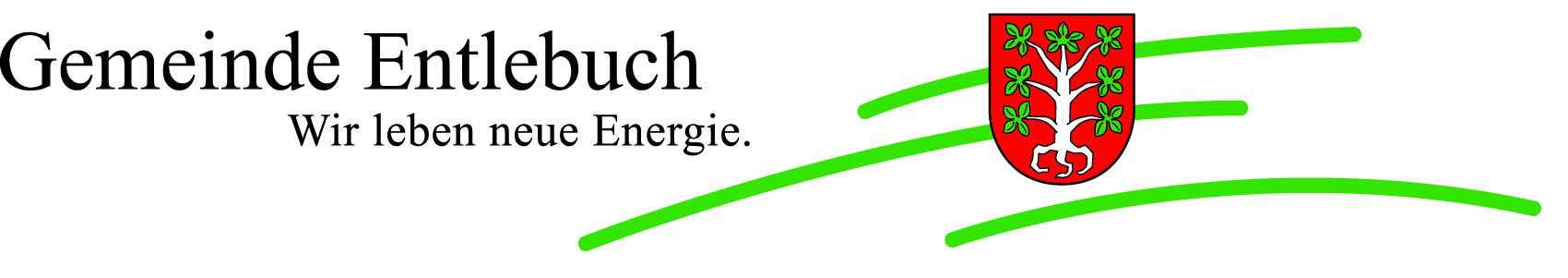 SchulverwaltungTelefon: 	041 480 27 03E-Mail: 	v.mueller@entlebuch.chGesuch um Beitrag an die Kosten von privaten SchultransportenErziehungsberechtigte Person/enName 	…………………………….	Vorname 	………………………….…..Strasse	…………………………….	PLZ / Ort	………………………………Telefon	…………………………….	Schulstandort / Schulweg Schuljahr		2012/13Schulbesuch im Schulhaus	………………..Distanz vom Wohnhaus zum Schulhaus	…… 	(Km)Höhe über Meer der bewohnten Liegenschaft	…… 	(m.ü.M.)  Höhendifferenz 	…… 	mAngaben der/s beitragsberechtigten Schüler/sName	……………….	Vorname	……………….	Klasse ….Name	……………….	Vorname	……………….	Klasse ….Name	……………….	Vorname	……………….	Klasse ….Bankverbindung (für die Auszahlung)Bankkonto / PostkontoName der Bank	…………………………………………………PLZ und Ort	…………………………………………………Kontoinhaber 	…………………………………………………Konto Nr. / IBAN	…………………………………………………Clearing Nr. 		…………………………………………………Postkonto	…………………………………………………Ort und Datum: Entlebuch, ………………. 	Unterschrift: ………………………………….Dieses Formular einsenden an: Vreny Müller-Brun, Schulverwaltung, Unter Bodenmatt 1, 6162 Entlebuch